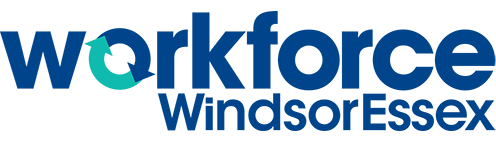 WENav- Enseignant-e-sJOURNAL DE DÉVELOPPEMENT DES COMPÉTENCES	ÉTAPES DE L’ACTIVITÉ :Dans le cadre ci-dessous, énumère et explique 3 ou 4 qualités que tu possède en tant qu’individu(e) :Énumère et explique 3 ou 4 compétences pertinentes à une des professions que tu as choisi dans la feuille de travail Exploration des nouvelles carrières :Fais une réflection de si tes qualités sont alignées avec les compétences requises de la profession que tu as indiqué. Si elles sont alignées, expliques comment tu pourrais maintenir ces qualités. Sinon, fais une réflection de comment tu pourrais acquérir les compétences requises de ta profession idéal :